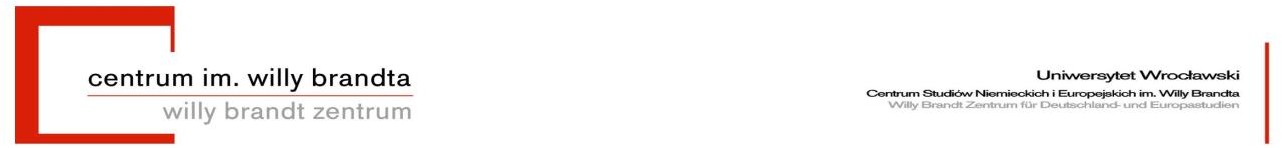 Zwangsmigrationen: Geschichte – Literatur – ErinnerungInternationale wissenschaftliche TagungWilly Brandt Zentrum für Deutschland- und Europastudien der Universität WrocławWrocław, 21.-24. Februar 2024ANMELDEFORMULARVorname und Name:Akademischer Titel:Affiliation:E-Mail:Telefonnummer (fakultativ):Titel des Referats:Abstract:Schicken Sie bitte das Anmeldeformular bis 15.01.2024 auf die E-Mail migramem@gmail.comIch bin damit einverstanden, dass die im Formular angegebenen personenbezogenen Daten für die Zwecke der Organisation der Konferenz durch WBZ verarbeitet werden.Ich bin damit einverstanden, dass ich während der Konferenz fotografiert und gefilmt werde und dass mein Bild auf der Website des WBZ und in den sozialen Medien veröffentlicht wird...…………………………………Unterschrift